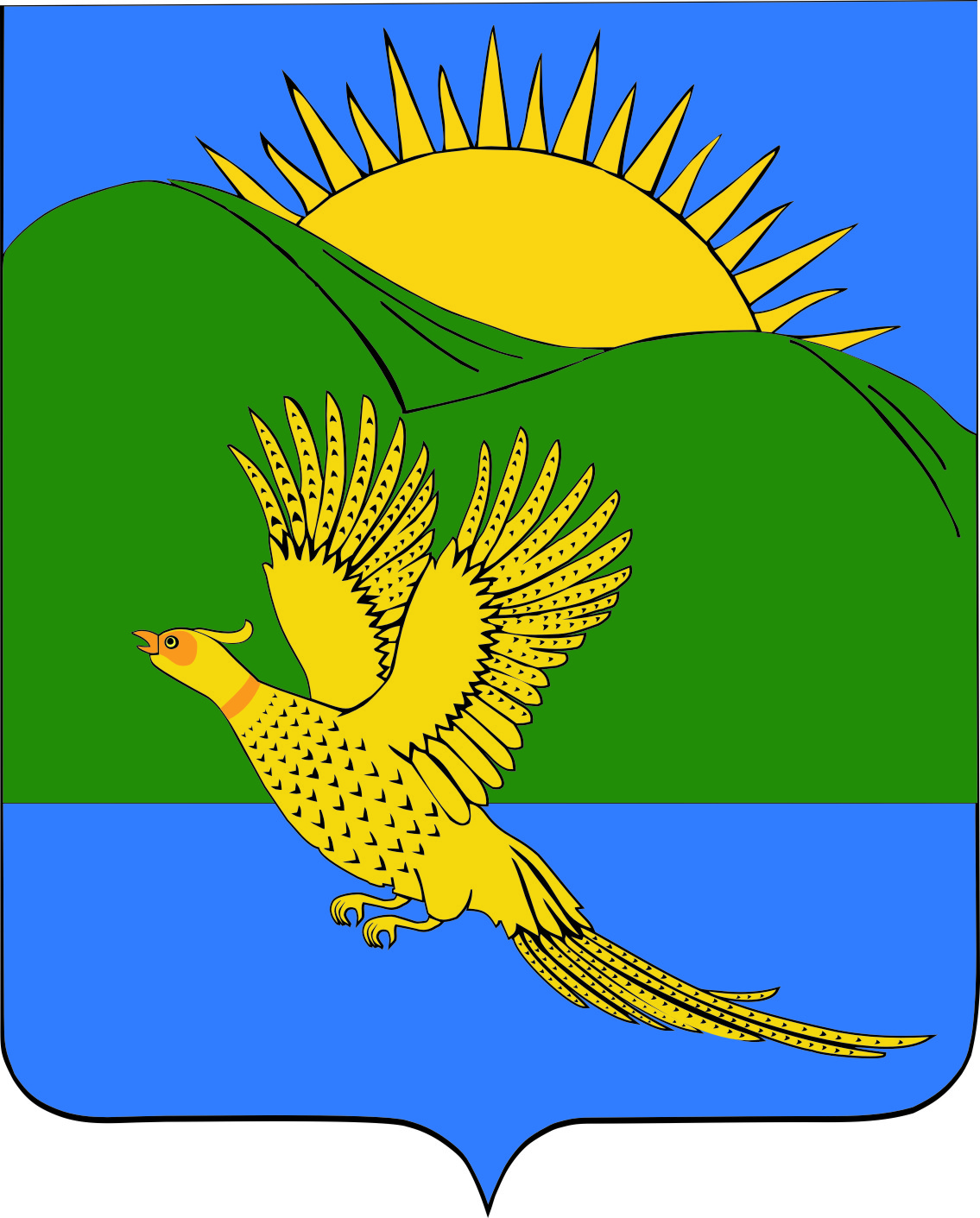 ДУМАПАРТИЗАНСКОГО МУНИЦИПАЛЬНОГО РАЙОНАПРИМОРСКОГО КРАЯРЕШЕНИЕ				       село Владимиро-Александровское	28.08.2015                                                                                                           № 2062. Настоящий муниципальный правовой акт вступает в силу с момента опубликования.Глава Партизанского муниципального района                                               К.К. Щербаков28 августа 2015 года№  206 - МПАВ целях приведения муниципального правового акта Партизанского муниципального района в соответствие с действующим законодательством Российской Федерации, руководствуясь ст. 19 Устава Партизанского муниципального района, Дума Партизанского муниципального района РЕШИЛА:           1. Принять муниципальный правовой акт «О внесении изменений в муниципальный правовой акт «Положение об организации библиотечного обслуживания населения, комплектования и обеспечения сохранности библиотечных фондов сельских поселений Партизанского муниципального района», принятый решением Думы Партизанского муниципального района от 12.12.2014 № 117 – МПА (прилагается).            2. Направить муниципальный правовой акт главе Партизанского муниципального района для подписания и опубликования.Настоящее решение вступает в силу со дня его принятия.Председатель Думы                                                                                               С.Е. ШерстнёвМУНИЦИПАЛЬНЫЙ ПРАВОВОЙ АКТО внесении изменений в муниципальный правовой акт «Положение  об организации библиотечного обслуживания населения, комплектования и обеспечения сохранности библиотечных фондов сельских поселений Партизанского муниципального района», принятый решением Думы Партизанского муниципального района от 12.12.2014 № 117 - МПА                                                                                                                Принят решением                                                                                                            Думы Партизанскогомуниципального района                                                                                                          от 28.08 2015. № 206              1. Внести в муниципальный правовой акт «Положение об организации библиотечного обслуживания населения, комплектования и обеспечения сохранности библиотечных фондов сельских поселений Партизанского муниципального района», принятый решением Думы Партизанского муниципального района от 12.12.2014 № 117 – МПА, следующие изменения:         1.1.Наименование муниципального правового акта «Положение об организации библиотечного обслуживания населения, комплектования и обеспечения сохранности библиотечных фондов сельских поселений Партизанского муниципального района», принятый решением Думы Партизанского муниципального района от 12.12.2014 № 117 – МПА изложить в новой редакции: «Положение об организации библиотечного обслуживания населения, комплектования и обеспечения сохранности библиотечных фондов Партизанского муниципального района».        1.2. Подпункт 6пункта 4.2. изложить в новой редакции:«6) создание, реорганизация и ликвидация муниципальных общедоступных библиотек в соответствии с порядком, установленным действующим законодательством.Решение о реорганизации или ликвидации муниципальной библиотеки, расположенной в сельском поселении, может быть принято только с учетом результатов опроса жителей данного сельского поселения».